	СТРУКТУРА И ОРГАНЫ УПРАВЛЕНИЯ	ОБРАЗОВАТЕЛЬНОЙ ОРГАНИЗАЦИИ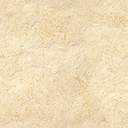 